СОВЕТ ДЕПУТАТОВ 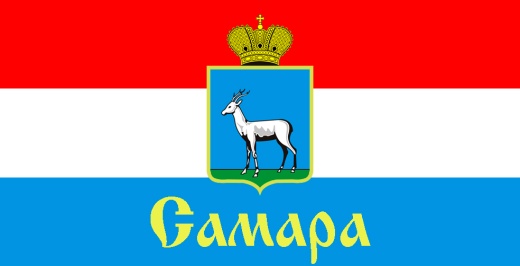 ЖЕЛЕЗНОДОРОЖНОГО ВНУТРИГОРОДСКОГО РАЙОНА ГОРОДСКОГО ОКРУГА САМАРА443030, г. Самара, ул. Урицкого, 21, Тел.(846) 339-01-59РЕШЕНИЕот «17» августа 2023 г. № 137О протесте заместителя прокурора Железнодорожного района города Самара на приложение № 1 к Положению «О муниципальном контроле в сфере благоустройства на территории Железнодорожного внутригородского района   городского округа Самара», утвержденному Решением Совета депутатов Железнодорожного внутригородского района                                             городского округа Самара от 28 сентября 2021 года № 60Рассмотрев протест заместителя прокурора Железнодорожного района города Самара от 30 июня 2023 года № 07-03-2022/Прдп327-23-202 на приложение № 1 к Положению «О муниципальном контроле  в сфере благоустройства  на территории Железнодорожного внутригородского района городского округа Самара», утвержденному Решением Совета депутатов Железнодорожного внутригородского района городского округа Самара от 28 сентября 2021 года № 60, в соответствии со статьей 23 Федерального закона от 17 января 1992 года № 2202-1 «О прокуратуре Российской Федерации», Совет депутатов Железнодорожного внутригородского района городского округа СамараРЕШИЛ:1. Протест заместителя прокурора Железнодорожного района города Самара от 30 июня 2023 года № 07-03-2022/Прдп327-23-202 на приложение № 1 к Положению «О муниципальном контроле в сфере благоустройства на территории Железнодорожного внутригородского района городского округа Самара», утвержденному Решением Совета депутатов Железнодорожного внутригородского района городского округа Самара от 28 сентября 2021 года № 60 удовлетворить.2. Внести в Положение «О муниципальном контроле в сфере благоустройства на территории Железнодорожного внутригородского района городского округа Самара», утвержденное Решением Совета депутатов Железнодорожного внутригородского района городского округа Самара от 28 сентября 2021 года № 60 (в редакции Решений Совета депутатов Железнодорожного внутригородского района городского округа Самара от 02 декабря 2021 года № 73, от 28 декабря 2021 года № 80, от 24 мая 2022 года № 102) изменение, изложив Приложение № 1 к Положению «О муниципальном  контроле в сфере благоустройства на территории Железнодорожного внутригородского района городского округа Самара» в новой редакции согласно приложению 1 к настоящему Решению.3. Направить настоящее Решение в прокуратуру Железнодорожного района города Самары.4. Официально опубликовать настоящее Решение.5. Настоящее Решение вступает в силу со дня его официального опубликования.6. Контроль за исполнением настоящего Решения возложить на комитет по местному самоуправлению.Глава Железнодорожного внутригородского района                                                                     В.В. ТюнинПредседатель Совета депутатов                                                                                 Н.Л. Скобеев Приложение 1 к Решению Совет депутатов Железнодорожного внутригородского района городского округа Самараот ____________ № ______Приложение № 1к ПоложениюО муниципальном контроле в сфере благоустройствана территории Железнодорожноговнутригородского районагородского округа СамараИНДИКАТОРЫ РИСКА НАРУШЕНИЯ ОБЯЗАТЕЛЬНЫХ ТРЕБОВАНИЙ, ИСПОЛЬЗУЕМЫЕ В КАЧЕСТВЕ ОСНОВАНИЯ ДЛЯ ПРОВЕДЕНИЯ КОНТРОЛЬНЫХ МЕРОПРИЯТИЙ ПРИ ОСУЩЕСТВЛЕНИИ МУНИЦИПАЛЬНОГО  КОНТРОЛЯ В СФЕРЕ БЛАГОУСТРОЙСТВА1. Наличие мусора и иных отходов производства и потребления на прилегающей территории или на иных территориях общего пользования.2. Наличие на прилегающей территории карантинных, ядовитых и сорных растений, порубочных остатков деревьев и кустарников.3. Наличие самовольно нанесенных надписей или рисунков на фасадах нежилых зданий, строений, сооружений, на других стенах зданий, строений, сооружений, а также на иных элементах благоустройства и в общественных местах.4. Наличие препятствующей свободному и безопасному проходу граждан наледи на прилегающих территориях.5. Наличие сосулек на кровлях зданий, сооружений.6. Наличие ограждений, препятствующих свободному доступу маломобильных групп населения к объектам образования, здравоохранения, культуры, физической культуры и спорта, социального обслуживания населения.7. Размещение транспортных средств на газоне или иной озелененной или рекреационной территории, размещение транспортных средств на которой ограничено Правилами благоустройства.8. Удаление (снос), пересадка деревьев и кустарников без порубочного билета или разрешения на пересадку деревьев и кустарников, в случаях, когда удаление (снос) или пересадка должны быть осуществлены исключительно в соответствии с такими документами.